Sample Assessment Outline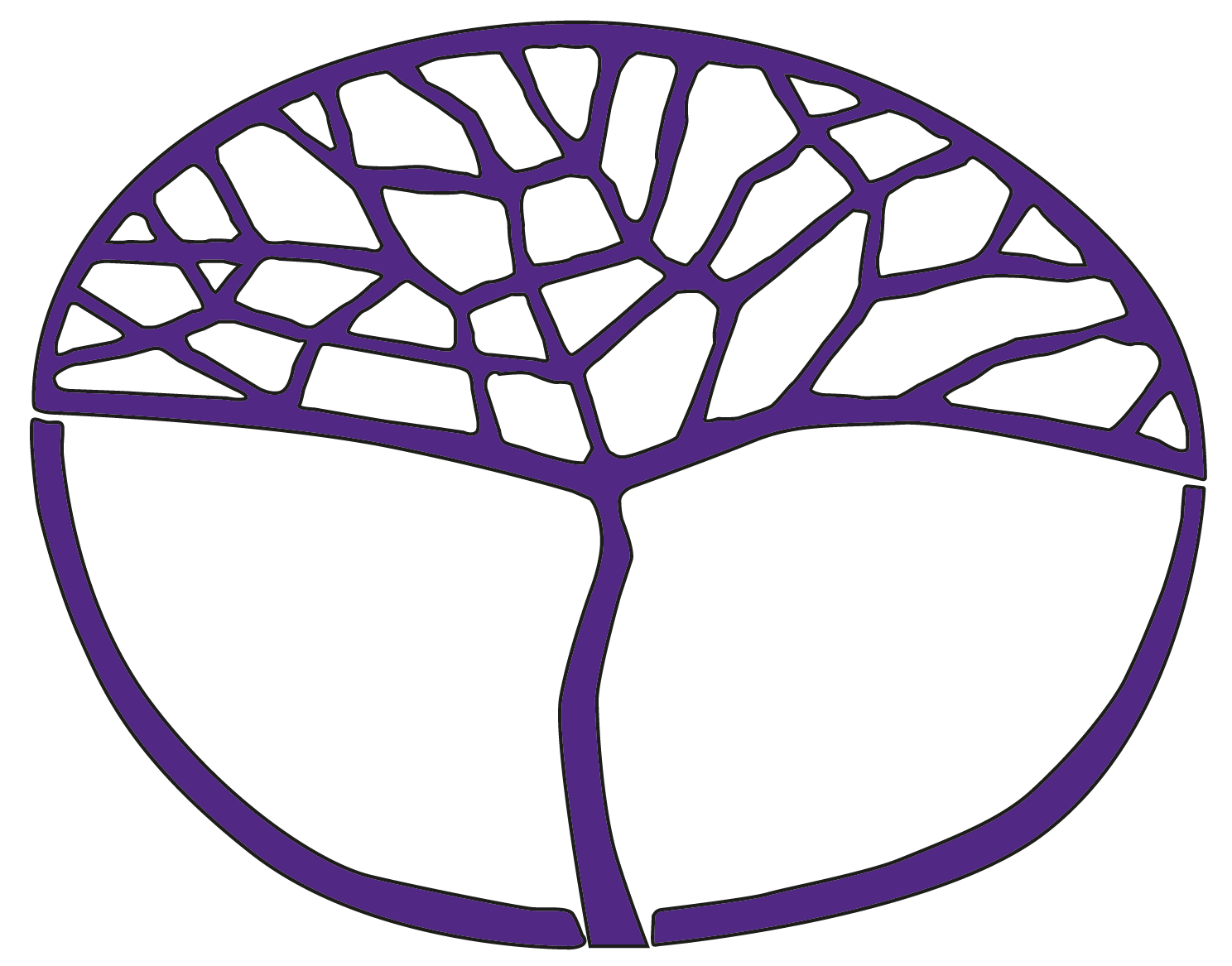 Indonesian: Second LanguageATAR Year 12Copyright© School Curriculum and Standards Authority, 2018This document – apart from any third party copyright material contained in it – may be freely copied, or communicated on an intranet, for non-commercial purposes in educational institutions, provided that the School Curriculum and Standards Authority is acknowledged as the copyright owner, and that the Authority’s moral rights are not infringed.Copying or communication for any other purpose can be done only within the terms of the Copyright Act 1968 or with prior written permission of the School Curriculum and Standards Authority. Copying or communication of any third party copyright material can be done only within the terms of the Copyright Act 1968 or with permission of the copyright owners.Any content in this document that has been derived from the Australian Curriculum may be used under the terms of the Creative Commons Attribution 4.0 International licence.DisclaimerAny resources such as texts, websites and so on that may be referred to in this document are provided as examples of resources that teachers can use to support their learning programs. Their inclusion does not imply that they are mandatory or that they are the only resources relevant to the course.Sample assessment outlineIndonesian: Second Language – ATAR Year 12Unit 3 and Unit 4Assessment componentAssessment 
type Assessment 
type weightingAssessmenttaskweightingWeighting 
for combined markWhenAssessment taskPracticalOral communication25%12.5%5%Semester 1Week 5Task 1: Texts and genres Participate in an 8–10 minute conversation related to The Individual – Texts and genres with your teacherPracticalOral communication25%12.5%5%Semester 2Week 5Task 7: Youth issues Participate in an 8–10 minute conversation related to The Individual – Youth issues with your teacherPracticalResponse: Listening25%12.5%5%Semester 1Week 10Task 2: Media and entertainment Listen to three Indonesian spoken texts related to The Indonesian-speaking communities – Media and entertainment and respond in Indonesian to questions in IndonesianPracticalResponse: Listening25%12.5%5%Semester 2Week 5Task 8: Youth issues Listen to a conversation in Indonesian related to The Individual – Youth issues and respond in spoken Indonesian to questions in IndonesianPracticalPractical (oral) examination50%25%10%Semester 1 Week 15Task 5: Semester 1 practical (oral) examination A representative sample of the syllabus content, reflecting the ATAR Year 12 examination design briefPracticalPractical (oral) examination50%25%10%Semester 2 Week 15Task 11: Semester 2 practical (oral) examination A representative sample of the syllabus content, reflecting the ATAR Year 12 examination design briefPractical100%100%40%WrittenResponse: 
Viewing and reading20%10%6%Semester 1Week 10Task 3: Media and entertainment View an Indonesian film or TV program (excerpts) and read a supporting article related to The Indonesian-speaking communities – Media and entertainment and respond in English or Indonesian to questions in EnglishWrittenResponse: 
Viewing and reading20%10%6%Semester 2Week 10Task 9: Social issues View/read five Indonesian texts related to The Indonesian-speaking communities – Social issues and respond in English to questions in English, then write a blog post response of approximately 100 words in IndonesianWrittenWritten communication30%15%9%Semester 1Week 14Task 4: Globalisation and the media Write a letter related to The changing world – Globalisation and the media of approximately 200 words in Indonesian15%9%Semester 2Week 14Task 10: Australia/Indonesia relations Write an article related to The changing world – Australia/Indonesia relations of approximately 200 words in IndonesianWrittenexamination50%25%15%Semester 1Week 15Task 6: Semester 1 written examination  A representative sample of the syllabus content, reflecting the ATAR Year 12 examination design briefWrittenexamination50%25%15%Semester 2Week 15Task 12: Semester 2 written examination A representative sample of the syllabus content, reflecting the ATAR Year 12 examination design brief100%100%60%